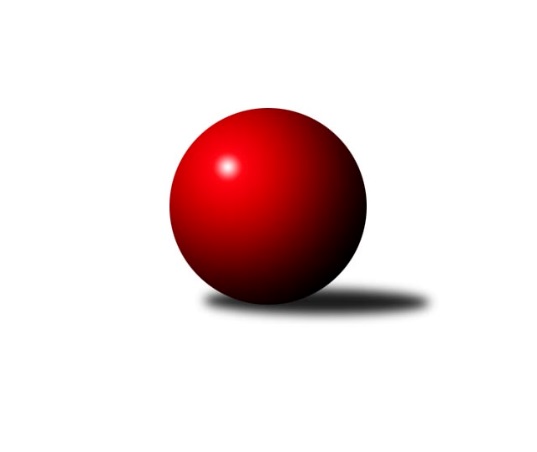 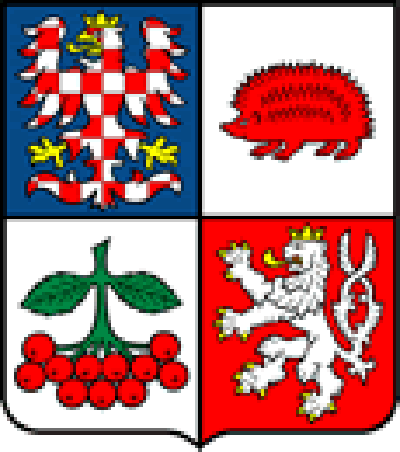 Č.2Ročník 2019/2020	21.9.2019Nejlepšího výkonu v tomto kole: 2771 dosáhlo družstvo: TJ Třebíč BKrajský přebor Vysočina 2019/2020Výsledky 2. kolaSouhrnný přehled výsledků:TJ Nové Město na Moravě B	- TJ Slovan Kamenice nad Lipou E	6:2	2533:2471	7.5:4.5	20.9.KK Slavoj Žirovnice B	- TJ Třebíč C	6:2	2547:2454	7.0:5.0	20.9.TJ Spartak Pelhřimov B	- TJ Spartak Pelhřimov G	7:1	2631:2453	10.0:2.0	20.9.TJ Slovan Kamenice nad Lipou B	- TJ Třebíč B	0:8	2520:2771	1.5:10.5	20.9.TJ BOPO Třebíč A	- TJ Sokol Cetoraz 	6:2	2579:2491	6.0:6.0	21.9.TJ BOPO Třebíč B	- TJ Start Jihlava B	6:2	2352:2264	6.5:5.5	21.9.Tabulka družstev:	1.	TJ BOPO Třebíč A	2	2	0	0	12.0 : 4.0 	15.0 : 9.0 	 2499	4	2.	KK Slavoj Žirovnice B	2	2	0	0	12.0 : 4.0 	13.0 : 11.0 	 2622	4	3.	TJ Nové Město na Moravě B	2	2	0	0	11.0 : 5.0 	13.0 : 11.0 	 2458	4	4.	TJ Třebíč B	2	1	0	1	10.0 : 6.0 	16.5 : 7.5 	 2712	2	5.	TJ Spartak Pelhřimov B	2	1	0	1	10.0 : 6.0 	13.5 : 10.5 	 2628	2	6.	TJ Třebíč C	2	1	0	1	8.0 : 8.0 	13.0 : 11.0 	 2485	2	7.	TJ BOPO Třebíč B	2	1	0	1	8.0 : 8.0 	10.5 : 13.5 	 2375	2	8.	TJ Slovan Kamenice nad Lipou E	2	1	0	1	7.0 : 9.0 	13.0 : 11.0 	 2572	2	9.	TJ Spartak Pelhřimov G	2	1	0	1	7.0 : 9.0 	9.0 : 15.0 	 2500	2	10.	TJ Sokol Cetoraz	2	0	0	2	5.0 : 11.0 	12.5 : 11.5 	 2426	0	11.	TJ Start Jihlava B	2	0	0	2	4.0 : 12.0 	8.5 : 15.5 	 2269	0	12.	TJ Slovan Kamenice nad Lipou B	2	0	0	2	2.0 : 14.0 	6.5 : 17.5 	 2510	0Podrobné výsledky kola:	 TJ Nové Město na Moravě B	2533	6:2	2471	TJ Slovan Kamenice nad Lipou E	Tereza Buďová	 	 206 	 231 		437 	 2:0 	 418 	 	204 	 214		Jan Škrampal	Zdeněk Topinka	 	 230 	 213 		443 	 2:0 	 385 	 	194 	 191		Kamila Jirsová	Josef Šebek	 	 217 	 203 		420 	 2:0 	 374 	 	193 	 181		David Schober ml.	Jiří Faldík	 	 192 	 188 		380 	 0:2 	 421 	 	214 	 207		Adam Rychtařík	Roman Svojanovský	 	 205 	 218 		423 	 1.5:0.5 	 420 	 	205 	 215		Jiří Šindelář	Anna Kuběnová	 	 210 	 220 		430 	 0:2 	 453 	 	221 	 232		Milan Podhradskýrozhodčí: vedoucí družstevNejlepší výkon utkání: 453 - Milan Podhradský	 KK Slavoj Žirovnice B	2547	6:2	2454	TJ Třebíč C	Barbora Švédová	 	 229 	 220 		449 	 2:0 	 385 	 	193 	 192		Jaroslav Kasáček	Vilém Ryšavý	 	 204 	 224 		428 	 1:1 	 440 	 	221 	 219		Petr Března	František Jakoubek	 	 204 	 210 		414 	 1:1 	 383 	 	170 	 213		Martin Michal	Zdeněk Januška	 	 195 	 234 		429 	 1:1 	 387 	 	198 	 189		Milan Lenz	Tomáš Váňa	 	 215 	 201 		416 	 2:0 	 407 	 	210 	 197		Tomáš Brátka	Aneta Kusiová	 	 208 	 203 		411 	 0:2 	 452 	 	224 	 228		Petr Tomanrozhodčí: Bašta DanielNejlepší výkon utkání: 452 - Petr Toman	 TJ Spartak Pelhřimov B	2631	7:1	2453	TJ Spartak Pelhřimov G	Miroslava Matejková	 	 229 	 216 		445 	 2:0 	 423 	 	221 	 202		Lukáš Melichar	Jaroslav Benda	 	 223 	 223 		446 	 2:0 	 378 	 	176 	 202		Jiří Čamra	Václav Novotný	 	 214 	 235 		449 	 2:0 	 423 	 	210 	 213		Lukáš Bambula	Kateřina Carvová	 	 199 	 226 		425 	 2:0 	 384 	 	193 	 191		Oldřich Kubů	Bohumil Nentvich	 	 223 	 210 		433 	 0:2 	 469 	 	239 	 230		Libor Linhart	Josef Fučík	 	 216 	 217 		433 	 2:0 	 376 	 	192 	 184		Radek Davidrozhodčí: Stanislav KropáčekNejlepší výkon utkání: 469 - Libor Linhart	 TJ Slovan Kamenice nad Lipou B	2520	0:8	2771	TJ Třebíč B	Tomáš Tesař	 	 240 	 184 		424 	 0:2 	 503 	 	252 	 251		Mojmír Novotný	Josef Vančík	 	 207 	 210 		417 	 0.5:1.5 	 436 	 	226 	 210		Lukáš Toman	Miroslav Votápek	 	 185 	 207 		392 	 0:2 	 481 	 	236 	 245		Jan Dobeš	Pavel Zedník	 	 200 	 237 		437 	 1:1 	 451 	 	216 	 235		Pavel Kohout	Filip Schober	 	 214 	 205 		419 	 0:2 	 436 	 	215 	 221		Vladimír Kantor	Marek Jirsa	 	 216 	 215 		431 	 0:2 	 464 	 	228 	 236		Jaroslav Tenklrozhodčí: Jiří OuhelNejlepší výkon utkání: 503 - Mojmír Novotný	 TJ BOPO Třebíč A	2579	6:2	2491	TJ Sokol Cetoraz 	Filip Šupčík	 	 196 	 182 		378 	 0:2 	 406 	 	200 	 206		František Novotný	Petr Zeman	 	 224 	 239 		463 	 2:0 	 417 	 	195 	 222		Radek Čejka	Pavel Šplíchal	 	 192 	 238 		430 	 1:1 	 393 	 	206 	 187		Patrik Berka	Pavel Šplíchal st.	 	 211 	 210 		421 	 0:2 	 460 	 	228 	 232		Jaroslav Lhotka	Miroslav Mátl	 	 222 	 233 		455 	 2:0 	 414 	 	216 	 198		Dušan Macek	Bohumil Drápela	 	 223 	 209 		432 	 1:1 	 401 	 	184 	 217		Marcel Berkarozhodčí:  Vedoucí družstevNejlepší výkon utkání: 463 - Petr Zeman	 TJ BOPO Třebíč B	2352	6:2	2264	TJ Start Jihlava B	Zdeňka Kolářová	 	 183 	 172 		355 	 0.5:1.5 	 397 	 	183 	 214		Jiří Cháb st.	Milan Gregorovič	 	 195 	 206 		401 	 1:1 	 400 	 	183 	 217		Pavel Charvát	Kamil Polomski	 	 204 	 213 		417 	 1:1 	 390 	 	210 	 180		Milan Chvátal	Marie Ježková	 	 194 	 202 		396 	 2:0 	 359 	 	159 	 200		Marta Tkáčová	Martin Kantor	 	 181 	 236 		417 	 2:0 	 345 	 	165 	 180		Aleš Paluska	Dominika Štarková	 	 177 	 189 		366 	 0:2 	 373 	 	181 	 192		Tomáš Vestfálrozhodčí:  Vedoucí družstevNejlepšího výkonu v tomto utkání: 417 kuželek dosáhli: Kamil Polomski, Martin KantorPořadí jednotlivců:	jméno hráče	družstvo	celkem	plné	dorážka	chyby	poměr kuž.	Maximum	1.	Mojmír Novotný 	TJ Třebíč B	478.00	309.5	168.5	1.5	2/2	(503)	2.	Libor Linhart 	TJ Spartak Pelhřimov G	464.50	298.5	166.0	2.5	1/1	(469)	3.	Jan Dobeš 	TJ Třebíč B	459.00	318.5	140.5	2.0	2/2	(481)	4.	Barbora Švédová 	KK Slavoj Žirovnice B	456.00	296.0	160.0	3.5	2/2	(463)	5.	Jaroslav Tenkl 	TJ Třebíč B	456.00	313.0	143.0	3.5	2/2	(464)	6.	Bohumil Nentvich 	TJ Spartak Pelhřimov B	451.50	310.5	141.0	6.5	2/2	(470)	7.	Václav Novotný 	TJ Spartak Pelhřimov B	450.00	313.0	137.0	4.0	2/2	(451)	8.	Milan Podhradský 	TJ Slovan Kamenice nad Lipou E	449.50	305.5	144.0	4.0	2/2	(453)	9.	Jan Škrampal 	TJ Slovan Kamenice nad Lipou E	447.50	302.5	145.0	7.5	2/2	(477)	10.	Josef Fučík 	TJ Spartak Pelhřimov B	444.00	307.5	136.5	4.5	2/2	(455)	11.	Josefína Vytisková 	TJ Spartak Pelhřimov G	444.00	309.0	135.0	4.0	1/1	(444)	12.	Tomáš Váňa 	KK Slavoj Žirovnice B	443.50	303.0	140.5	6.0	2/2	(471)	13.	Vladimír Kantor 	TJ Třebíč B	439.50	297.5	142.0	5.0	2/2	(443)	14.	Aneta Kusiová 	KK Slavoj Žirovnice B	439.50	301.5	138.0	3.5	2/2	(468)	15.	Vilém Ryšavý 	KK Slavoj Žirovnice B	439.00	302.0	137.0	3.5	2/2	(450)	16.	Adam Rychtařík 	TJ Slovan Kamenice nad Lipou E	439.00	302.0	137.0	6.0	2/2	(457)	17.	Petr Toman 	TJ Třebíč C	437.50	293.0	144.5	3.5	2/2	(452)	18.	Pavel Kohout 	TJ Třebíč B	436.50	301.0	135.5	7.0	2/2	(451)	19.	Jaroslav Benda 	TJ Spartak Pelhřimov B	433.50	291.5	142.0	6.5	2/2	(446)	20.	Petr Března 	TJ Třebíč C	433.50	299.0	134.5	7.5	2/2	(440)	21.	Jiří Šindelář 	TJ Slovan Kamenice nad Lipou E	432.50	292.5	140.0	4.0	2/2	(445)	22.	Zdeněk Topinka 	TJ Nové Město na Moravě B	432.00	289.0	143.0	3.0	2/2	(443)	23.	Bohumil Drápela 	TJ BOPO Třebíč A	430.50	287.5	143.0	1.5	2/2	(432)	24.	Miroslav Mátl 	TJ BOPO Třebíč A	429.00	298.0	131.0	5.0	2/2	(455)	25.	Kateřina Carvová 	TJ Spartak Pelhřimov B	426.50	297.5	129.0	7.0	2/2	(428)	26.	Marek Jirsa 	TJ Slovan Kamenice nad Lipou B	426.00	276.0	150.0	7.0	2/2	(431)	27.	Pavel Šplíchal 	TJ BOPO Třebíč A	425.50	285.5	140.0	5.0	2/2	(430)	28.	Petr Zeman 	TJ BOPO Třebíč A	425.00	291.0	134.0	6.5	2/2	(463)	29.	Lukáš Melichar 	TJ Spartak Pelhřimov G	424.50	304.0	120.5	6.0	1/1	(426)	30.	Pavel Zedník 	TJ Slovan Kamenice nad Lipou B	422.50	301.0	121.5	7.5	2/2	(437)	31.	Jan Hruška 	TJ Spartak Pelhřimov G	421.00	283.0	138.0	6.0	1/1	(421)	32.	Filip Schober 	TJ Slovan Kamenice nad Lipou B	418.00	297.5	120.5	12.0	2/2	(419)	33.	Martin Kantor 	TJ BOPO Třebíč B	417.00	277.5	139.5	7.5	2/2	(417)	34.	Kamila Jirsová 	TJ Slovan Kamenice nad Lipou E	414.00	287.5	126.5	10.0	2/2	(443)	35.	František Jakoubek 	KK Slavoj Žirovnice B	414.00	293.5	120.5	9.0	2/2	(414)	36.	Josef Vančík 	TJ Slovan Kamenice nad Lipou B	410.00	267.5	142.5	8.0	2/2	(417)	37.	Anna Kuběnová 	TJ Nové Město na Moravě B	407.50	277.0	130.5	10.0	2/2	(430)	38.	Lukáš Bambula 	TJ Spartak Pelhřimov G	406.50	280.5	126.0	7.5	1/1	(423)	39.	Kamil Polomski 	TJ BOPO Třebíč B	406.00	282.5	123.5	6.5	2/2	(417)	40.	Marcel Berka 	TJ Sokol Cetoraz 	406.00	298.5	107.5	7.5	2/2	(411)	41.	František Novotný 	TJ Sokol Cetoraz 	405.00	284.0	121.0	7.5	2/2	(406)	42.	Dušan Macek 	TJ Sokol Cetoraz 	404.00	274.5	129.5	6.0	2/2	(414)	43.	Miroslav Votápek 	TJ Slovan Kamenice nad Lipou B	404.00	284.0	120.0	11.0	2/2	(416)	44.	Milan Chvátal 	TJ Start Jihlava B	403.00	287.0	116.0	9.5	2/2	(416)	45.	Josef Šebek 	TJ Nové Město na Moravě B	400.00	271.5	128.5	4.5	2/2	(420)	46.	Radek Čejka 	TJ Sokol Cetoraz 	400.00	289.5	110.5	8.0	2/2	(417)	47.	Milan Gregorovič 	TJ BOPO Třebíč B	399.50	273.5	126.0	6.5	2/2	(401)	48.	Jaroslav Kasáček 	TJ Třebíč C	399.50	293.5	106.0	11.0	2/2	(414)	49.	Filip Šupčík 	TJ BOPO Třebíč A	398.50	287.5	111.0	11.0	2/2	(419)	50.	Tomáš Brátka 	TJ Třebíč C	397.00	287.5	109.5	7.5	2/2	(407)	51.	Jiří Faldík 	TJ Nové Město na Moravě B	395.00	287.5	107.5	9.0	2/2	(410)	52.	Zdeňka Kolářová 	TJ BOPO Třebíč B	391.50	272.5	119.0	7.5	2/2	(428)	53.	Pavel Šplíchal  st.	TJ BOPO Třebíč A	390.50	274.0	116.5	7.5	2/2	(421)	54.	Radek David 	TJ Spartak Pelhřimov G	390.50	279.0	111.5	9.5	1/1	(405)	55.	Patrik Berka 	TJ Sokol Cetoraz 	389.50	260.5	129.0	7.0	2/2	(393)	56.	Pavel Charvát 	TJ Start Jihlava B	387.00	257.0	130.0	11.5	2/2	(400)	57.	Oldřich Kubů 	TJ Spartak Pelhřimov G	384.00	277.0	107.0	9.0	1/1	(384)	58.	Jiří Čamra 	TJ Spartak Pelhřimov G	378.00	262.0	116.0	6.0	1/1	(378)	59.	Dominika Štarková 	TJ BOPO Třebíč B	367.50	261.5	106.0	12.5	2/2	(369)	60.	Tomáš Vestfál 	TJ Start Jihlava B	362.50	266.0	96.5	13.0	2/2	(373)	61.	Aleš Paluska 	TJ Start Jihlava B	358.50	262.5	96.0	15.0	2/2	(372)	62.	Marta Tkáčová 	TJ Start Jihlava B	355.00	262.5	92.5	15.0	2/2	(359)		Jaroslav Lhotka 	TJ Sokol Cetoraz 	460.00	307.0	153.0	8.0	1/2	(460)		Lubomír Horák 	TJ Třebíč C	450.00	309.0	141.0	4.0	1/2	(450)		Libor Nováček 	TJ Třebíč B	449.00	296.0	153.0	3.0	1/2	(449)		Miroslava Matejková 	TJ Spartak Pelhřimov B	445.00	295.0	150.0	3.0	1/2	(445)		Tereza Buďová 	TJ Nové Město na Moravě B	437.00	302.0	135.0	4.0	1/2	(437)		Lukáš Toman 	TJ Třebíč B	436.00	292.0	144.0	7.0	1/2	(436)		Jan Švarc 	TJ Slovan Kamenice nad Lipou B	435.00	282.0	153.0	7.0	1/2	(435)		Daniel Bašta 	KK Slavoj Žirovnice B	431.00	299.0	132.0	5.0	1/2	(431)		Zdeněk Januška 	KK Slavoj Žirovnice B	429.00	296.0	133.0	6.0	1/2	(429)		Tomáš Tesař 	TJ Slovan Kamenice nad Lipou B	424.00	291.0	133.0	11.0	1/2	(424)		Roman Svojanovský 	TJ Nové Město na Moravě B	423.00	283.0	140.0	4.0	1/2	(423)		Milan Kocanda 	TJ Nové Město na Moravě B	423.00	289.0	134.0	9.0	1/2	(423)		Dagmar Rypelová 	TJ Třebíč C	414.00	284.0	130.0	10.0	1/2	(414)		Petr Hlaváček 	TJ Start Jihlava B	409.00	279.0	130.0	4.0	1/2	(409)		Darja Novotná 	TJ Slovan Kamenice nad Lipou E	405.00	282.0	123.0	12.0	1/2	(405)		Karel Pecha 	TJ Spartak Pelhřimov B	399.00	302.0	97.0	11.0	1/2	(399)		Jiří Cháb  st.	TJ Start Jihlava B	397.00	290.0	107.0	10.0	1/2	(397)		Marie Ježková 	TJ BOPO Třebíč B	396.00	283.0	113.0	6.0	1/2	(396)		Ladislav Štark 	TJ BOPO Třebíč B	390.00	260.0	130.0	13.0	1/2	(390)		Milan Lenz 	TJ Třebíč C	387.00	290.0	97.0	14.0	1/2	(387)		Vladimír Berka 	TJ Sokol Cetoraz 	383.00	251.0	132.0	5.0	1/2	(383)		Martin Michal 	TJ Třebíč C	383.00	271.0	112.0	10.0	1/2	(383)		David Schober  ml.	TJ Slovan Kamenice nad Lipou E	374.00	271.0	103.0	10.0	1/2	(374)		Libuše Kuběnová 	TJ Nové Město na Moravě B	364.00	258.0	106.0	11.0	1/2	(364)Sportovně technické informace:Starty náhradníků:registrační číslo	jméno a příjmení 	datum startu 	družstvo	číslo startu24014	Lukáš Bambula	20.09.2019	TJ Spartak Pelhřimov G	2x26056	Roman Svojanovský	20.09.2019	TJ Nové Město na Moravě B	1x20538	Libor Linhart	20.09.2019	TJ Spartak Pelhřimov G	3x24819	David Schober ml.	20.09.2019	TJ Slovan Kamenice nad Lipou E	1x7817	Jiří Cháb st.	21.09.2019	TJ Start Jihlava B	1x6443	Martin Michal	20.09.2019	TJ Třebíč C	1x
Hráči dopsaní na soupisku:registrační číslo	jméno a příjmení 	datum startu 	družstvo	Program dalšího kola:3. kolo27.9.2019	pá	17:00	TJ Třebíč C - TJ Slovan Kamenice nad Lipou B	27.9.2019	pá	17:00	TJ Nové Město na Moravě B - TJ BOPO Třebíč A	27.9.2019	pá	17:30	TJ Sokol Cetoraz  - TJ BOPO Třebíč B	27.9.2019	pá	19:00	TJ Slovan Kamenice nad Lipou E - TJ Spartak Pelhřimov G	27.9.2019	pá	19:30	TJ Třebíč B - TJ Spartak Pelhřimov B	28.9.2019	so	9:00	TJ Start Jihlava B - KK Slavoj Žirovnice B	Nejlepší šestka kola - absolutněNejlepší šestka kola - absolutněNejlepší šestka kola - absolutněNejlepší šestka kola - absolutněNejlepší šestka kola - dle průměru kuželenNejlepší šestka kola - dle průměru kuželenNejlepší šestka kola - dle průměru kuželenNejlepší šestka kola - dle průměru kuželenNejlepší šestka kola - dle průměru kuželenPočetJménoNázev týmuVýkonPočetJménoNázev týmuPrůměr (%)Výkon1xMojmír NovotnýTřebíč B5031xMojmír NovotnýTřebíč B115.425031xJan DobešTřebíč B4811xPetr ZemanBOPO A112.564632xLibor LinhartPelhřimov G4691xJaroslav LhotkaCetoraz 111.834603xLibor LinhartPelhřimov G4691xMiroslav MátlBOPO A110.614551xJaroslav TenklTřebíč B4641xJan DobešTřebíč B110.374811xPetr ZemanBOPO A4632xLibor LinhartPelhřimov G110.24469